（様式３）  配置図（イベント実施時の想定される配置を図示してください。）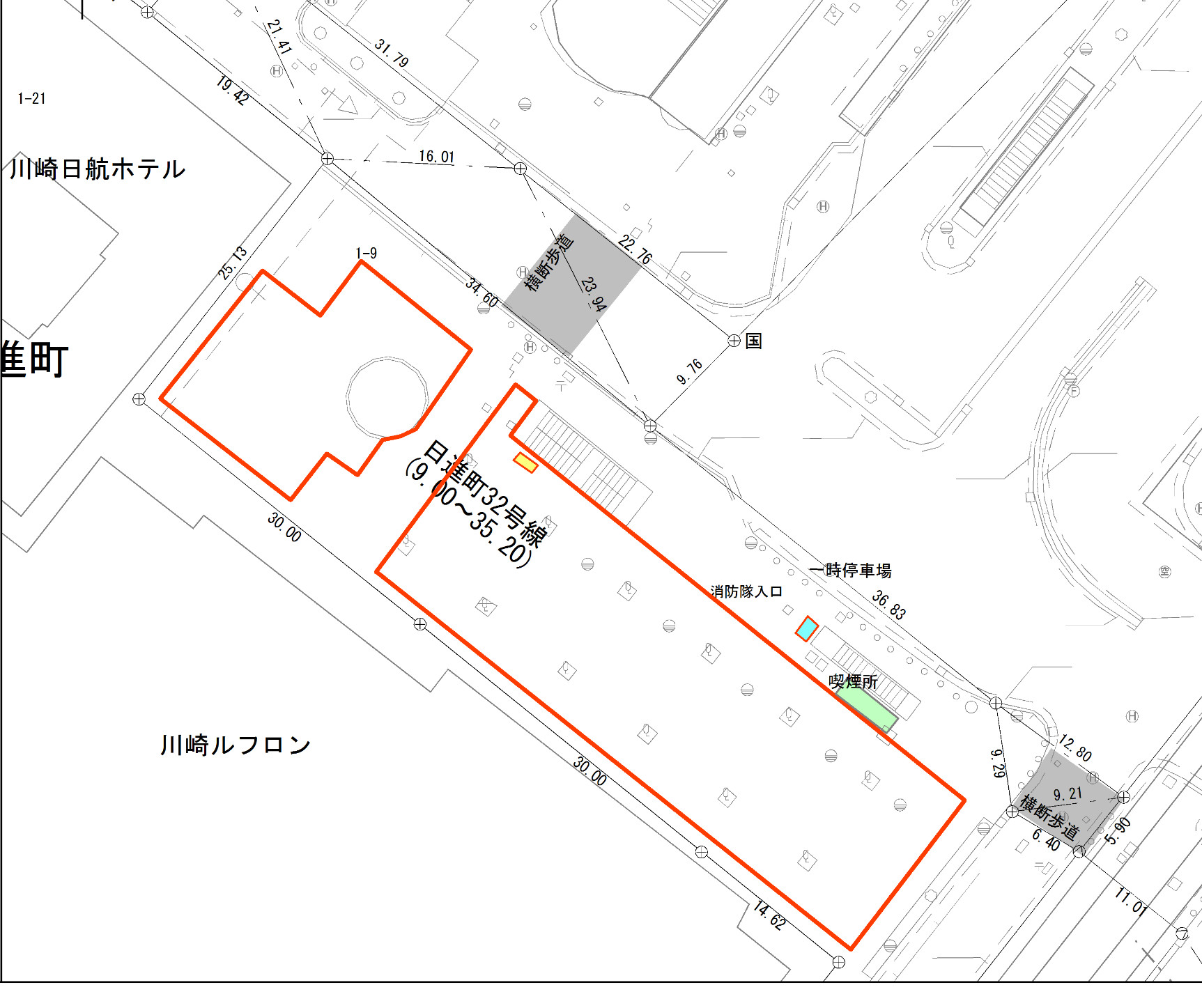 